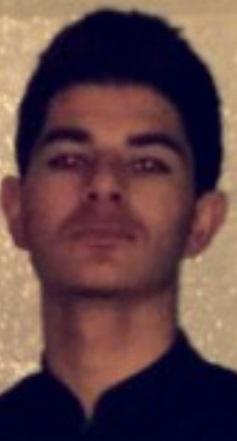 Shawn KamaBasketball - Boys
Sterling HeightsKama, a junior guard, scored a career-high 35 points in a 58-55 victory over Lakeview. Kama made all seven of the Stallions' 3-point field goals in the game. He made six 3-pointers and had 24 points in an overtime victory over Lincoln on Thursday.http://www.miprepzone.com/macomb/athleteotw.asp